1.Spieltag 26.3.2019 Gruppe AGrazer AK - Living Deaths				 5-0Kemi Kings - IF Framåt Karlstad			 0-9spielfrei: Baltic Hailuoto1.Spieltag 26.3.2019 Gruppe B1.FC Düren - Borussia Hornets			 2-1VFB Volmetal - Borussia 08 Allstars			 4-0spielfrei: Ulmer Spatzen2.Spieltag 11.04.2019 Gruppe ABaltic Hailuoto - Grazer AK				2:5Living Deaths - Kemi Kings				1:2					spielfrei: IF Framåt Karlstad				2.Spieltag 11.04.2019 Gruppe BUlmer Spatzen - 1.FC Düren				0:0Borussia Hornets - VFB Volmetal			0:2spielfrei: Borussia 08 Allstars3.Spieltag 27.04.2019 Gruppe AIF Framåt Karlstad - Baltic Hailuoto			6:0Kemi Kings - Grazer AK				0:3spielfrei: Living Deaths3. Spieltag 27.04.2019 Gruppe BBorussia 08 Allstars - Ulmer Spatzen			1:4VFB Volmetal - 1.FC Düren				2:1spielfrei: Borussia HornetsTabelle Gruppe A:Tabelle Gruppe B:Wappen/LandNameSpieleSUNTorePunkte1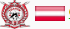 Grazer AK330013 : 2 [+11]92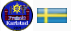 IF Framåt Karlstad220015 : 0 [+15]63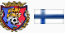 Kemi Kings31022 : 13 [-11]34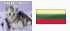 Living Deaths20021: 7 [-6]05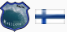 Baltic Hailuoto20022 : 11 [-9]0Wappen/LandNameSpieleSUNTorePunkte1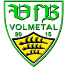 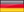 VFB Volmetal33008 : 1 [+7]92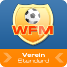 Ulmer Spatzen21104 : 1 [+3]43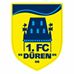 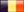 1 FC düren31113 : 3 [0]44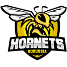 Borussia Hornets20021 : 4 [-3]05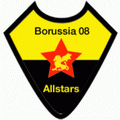 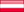 Borussia 08 Allstars20021 : 8[-7]0